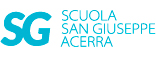              ATTIVITA’DIDATTICA PER IL GIORNO 11/05/20  :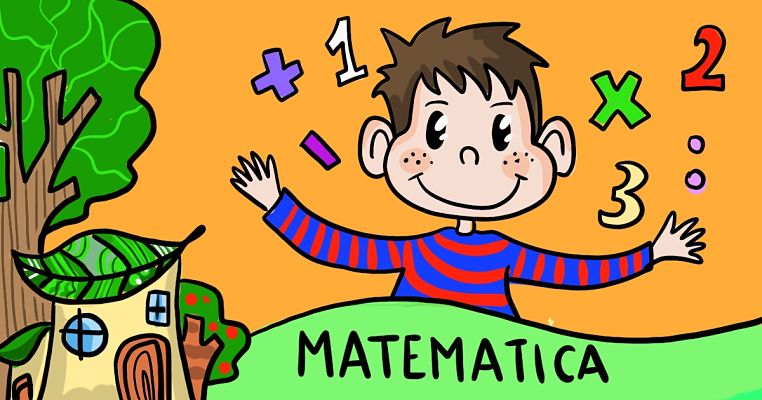 COMPLETA SUL LIBRO DI DISCIPLINE ROSSO, I PROBLEMI NUMERO 3 E 4 DI PAGINA 158, SCRIVENDO LA DOMANDA E POI RISOLVENDO SUL QUADERNO.ESEGUI GLI ESERCIZI NUMERO 8-9-10 DI PAGINA 185, DISCIPLINE ROSSO. RIFLESSIONE :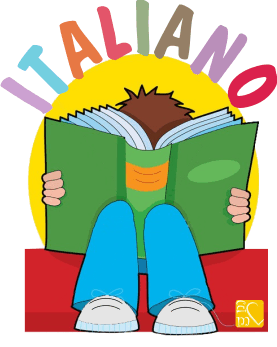 RIPETI LE REGOLE DELLLA PUNTEGGIATURA A PAGINA 22 E 23, RIFLESSIONE VERDE.RISCRIVI IL SEGUENTE TESTO, FACENDO ATTENZIONE.METTI LA PUNTEGGIATURA GIUSTA, VAI A CAPO, SCRIVI LE MAIUSCOLE DOVE E’ NECESSARIO.(RISCRIVERE SUL QUADERNO CON LA PUNTEGGIATURA CORRETTA)FA MALE GUARDARE LA TV NO SE SEGUI QUESTI CONSIGLI NON GUARDARE SOLO PROGRAMMI PIACEVOLI E DIVERTENTI SCEGLI ANCHE QUELLI ISTRUTTIVI GUARDA LA TIVU’ PER DUE ORE AL MASSIMO DURANTE LA GIORNATA NON TRASCURARE I GIOCHI NON RIMANERE FERMO PER MOLTO TEMPO NON PRENDRE L’ABITUDINE DI ACCENDERE LA TIVU’ QUANDO NON SAI COSA FARE INVENTA NUOVI GIOCHI NON SPEGNERE LA TUA FANTASIA VAI A LETTO PRESTO LA SERA LEGGI DI PIU’SICURAMENTE NON TI FARA’ MALEBUON LAVORO A TUTTI!